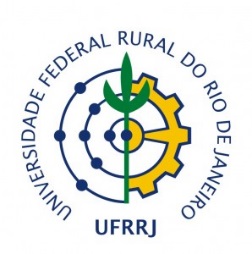 Dias da Matemática na Rural 2018: A Matemática é uma ArteSubmissão de trabalhos para os dias 03 e 04 de maio no Campus Seropédica	Escolha abaixo uma única modalidade para sua proposta de atividade. Ela deve ter relação com as áreas de Educação Matemática, ou Matemática Pura, ou Matemática Aplicada e Computacional. Estimulamos os autores para que enviem propostas que relacionem a Matemática às Artes!!Proposta de Atividade: (    )Pôster     (    )Oficina      (    )Minicurso                                          (     )Exposição de Materiais DidáticosObs.: A exposição de materiais didáticos será realizada nos corredores do Pavilhão Central, de 10h às 12h e de 13h às 15h no dia 04 de maio. Um minicurso é um curso compacto, que pode ser ministrado através de diversas metodologias. Dentre elas, a tradicional, onde o professor tem mais um perfil de palestrante e os alunos ou participantes são mais passivos. Pode-se também aplicar metodologias mais participativas, dando espaço para que os alunos se expressem de forma mais ativa, seja através de perguntas, ou de resolução de atividades e avaliação individual e/ou coletiva.Uma oficina deve propiciar uma produção coletiva, com a finalidade de promover o aprendizado compartilhado. Título do trabalho: Nome, e-mail e Instituição do(s) autor(es) (Até 3 autores):Público Alvo da Atividade: 	(  ) Ensino Fundamental    (  )Ensino Médio         (   )Graduação        (    )GeralEm caso de oficina ou minicurso, qual o tempo da atividade? (   )  1h30min  (   ) 3hEm caso de oficina ou minicurso, qual a quantidade de vagas ofertadas? Necessitará que a UFRRJ forneça algum material / equipamento para a atividade? (  ) NÃO	(  ) SIM       Explicite quais:Descrição da Atividade (Descreva os materiais que irá utilizar e a metodologia):Resumo (De 150 até 300 palavras):Palavras-Chave (De 3 a 5 palavras-chave):	